Publicado en Bilbao el 09/07/2024 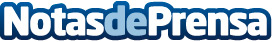 Urbegi Social Impact lidera el camino del desarrollo de ecosistemas de innovación socialEl desarrollo de ecosistemas de innovación social fomenta la colaboración efectiva entre organizaciones y territorios, fortaleciendo la capacidad de diversos agentes y entidades para innovar y generar impacto socialDatos de contacto:Laura MurilloComunicación946801934Nota de prensa publicada en: https://www.notasdeprensa.es/urbegi-social-impact-lidera-el-camino-del Categorias: Nacional País Vasco Emprendedores Solidaridad y cooperación Sostenibilidad Innovación Tecnológica http://www.notasdeprensa.es